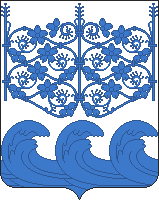 АДМИНИСТРАЦИЯ МУНИЦИПАЛЬНОГО ОБРАЗОВАНИЯ ВЫРИЦКОЕГОРОДСКОЕ ПОСЕЛЕНИЕ ГАТЧИНСКОГО МУНИЦИПАЛЬНОГОРАЙОНА ЛЕНИНГРАДСКОЙ ОБЛАСТИПОСТАНОВЛЕНИЕ«28» сентября 2021 года 									         № 995О внесении изменений в постановление администрации № 984 от 26.10.2020г. «об утверждении состава межведомственной комиссии муниципального образования Вырицкое городское поселение Гатчинского муниципального района Ленинградской области (МВК) «По признанию помещения жилым помещением, жилого помещения непригодным для проживания, многоквартирного дома аварийным и подлежащим сносу или реконструкции, садового дома жилым домом и жилого дома садовым домом» В соответствии с Федеральным законом от 06.10.2003 № 131-ФЗ «Об общих принципах организации местного самоуправления в Российской Федерации», Постановления Правительства Российской Федерации от 28.01.2006 № 47 «Об утверждении положения о признании помещения жилым помещением, жилого помещения непригодным для проживания, многоквартирного дома аварийным и подлежащим сносу или реконструкции, садового дома жилым домом и жилого дома садовым домом, в связи с изменением штатного расписания администрации Вырицкого городского поселения Гатчинского района Ленинградской области, руководствуясь Уставом Вырицкого городского поселения, администрация Вырицкого городского поселения ПОСТАНОВЛЯЕТ:Внести изменения в состав межведомственной комиссии муниципального образования Вырицкое городское поселение Гатчинского муниципального района Ленинградской области (МВК) «По признанию помещения жилым помещением, жилого помещения непригодным для проживания, многоквартирного дома аварийным и подлежащим сносу или реконструкции, садового дома жилым домом и жилого дома садовым домом», утвержденный Приложением № 1 к постановлению администрации Вырицкого городского поселения Гатчинского района Ленинградской области и читать его в соответствии с Приложением № 1 к настоящему Постановлению. Настоящее Постановление вступает в силу со дня принятия и подлежит публикации на официальном сайте администрации Вырицкого городского поселения Гатчинского района Ленинградской области в информационно-телекоммуникационной сети «Интернет» http://vyritsa-adm.ru/Глава администрации   		________________				М.В. ХомченкоИсп.: Полозов С.А.Приложение № 1к Постановлению администрации Вырицкого городского поселения № 995 от «28» сентября 2021г.Состав Межведомственной комиссиипо признанию помещения жилым помещением, жилого помещения непригодным для проживания, многоквартирного дома аварийным и подлежащим сносу или реконструкции, садового дома жилым домом и жилого дома садовым домомПредседатель МВК - Кузьмин Максим Александрович – заместитель главы администрации по развитию поселения и реализации программ Вырицкого городского поселения;Заместитель председателя МВК - Кузнецова Наталья Владимировна – начальник отдела земельных ресурсов и градостроительства администрации Вырицкого городского поселения;Члены комиссии МВК: Полозов Сергей Алексеевич – ведущий специалист (архитектор) администрации Вырицкого городского поселения;Казакова Светлана Викторовна - специалист 1-ой категории отдела правовых и имущественных отношений администрации Вырицкого городского поселения;Климов Антон Михайлович - ведущий специалист отдела земельных ресурсов и градостроительства администрации Вырицкого городского поселения;Представитель 105 ПЧОГПС Гатчинского района (по согласованию);Представитель МУП ЖКХ «Сиверский» (по согласованию и необходимости);Представитель Филиала ГУП «Леноблинвентаризация» «Гатчинское. БТИ» (по согласованию);Представитель отдела муниципального контроля администрации Гатчинского муниципального района Ленинградской области (по согласованию);Представитель территориального отдела Управления Роспотребнадзора по Ленинградской области в Гатчинском районе (по согласованию).